National Marine Fisheries Service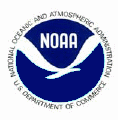 Sustainable Fisheries Division55 Great Republic DriveGloucester, MA 01930(978) 281 - 9315 Days-at-Sea (DAS) Credit Request FormPlease complete the back side of this form including your signature, which verifies that you meet the requirements below.  Submit this form and any supporting documentation to us at the address above or by fax at (978) 281-9135.  If you have any questions, please contact us at (978) 281-9315.I am requesting a DAS credit under one or more of the following circumstance and I meet all of the applicable requirements of the credit(s) I am requesting below:__Good Samaritan DAS Credit I spent time at sea assisting in a USCG search and rescue operation or assisting the USCG in towing a disabled vessel, and can document the occurrence through the USCGThe vessel is a Northeast (NE) multispecies, monkfish, or Atlantic sea scallop DAS permitted vessel__Standing by entangled whales DAS creditI reported and stood by an entangled whaleThe vessel is a NE multispecies DAS permitted vessel I previously contacted the USCG and an authorized whale entanglement organizationI was and remain available to answer questions on the condition of the animal, possible species identification, severity of entanglement, etc., and take photographs of the whale, if possible, regardless of the species of whale or whether the whale is alive or deadI remained on scene until the USCG or an authorized response team arrived, or it was determined that an authorized response team would not be able to arrive__Canceled trip DAS credit I canceled a fishing trip before setting or hauling any fishing gearThe vessel is a NE multispecies, monkfish, or Atlantic sea scallop DAS permitted vesselNo fishing gear was set or hauled and no fish were caught or landed at any time during the tripThe vessel trip report (logbook or VTR) for the canceled trip is submitted with this form This form was submitted within 30 days of my return to port from the canceled tripIn addition to submitting this form I made an initial notification at sea as outlined belowI have a VMS onboard the vessel and sent a VMS email from sea to cancel the trip at the earliest opportunity prior to crossing the VMS demarcation line upon return to port, to NMFS.OLE.NE@NOAA.GOV with ‘DAS CREDIT REQUEST – CANCELED TRIP’ in the subject of the email.  The email included at least the information in items 1 – 7 belowI do not have a VMS onboard the vessel and I called the interactive voice response (IVR) backup line at (888) 487-9994.  I called at sea at the time the trip was canceled, or at the earliest opportunity prior to landing and included at least the information in items 1 – 7 belowInformation that must be included for all VMS and IVR canceled trip DAS credit notificationsOperator name Vessel nameVessel permit numberPort where vessel will returnDate trip startedEstimated date/time of return to portStatement that no fish were caught, landed, or onboard and no fishing activity occurredNote:  For requests submitted near the end of a fishing year, if approved, your credit will apply to the fishing year in which the trip in question occurred.  Credited DAS may be carried over to the next fishing year, not to exceed the maximum amount of carryover DAS specified for the given fishery.  The maximum DAS permitted for carryover per fishery are as follows:  monkfish – 4 DAS; NE multispecies – 10 DAS; and Atlantic sea scallop – 10 DAS.Notwithstanding any other provision of the law, no person is required to respond to, nor shall any person be subject to a penalty for failure to comply with, a collection of information subject to the requirements of the Paperwork Reduction Act, unless that collection of information displays a currently valid OMB Control Number.Public reporting burden for this collection of information is estimated to average 10 minutes per response, including time for reviewing instructions, searching existing data sources, gathering and maintaining data needed, and completing and reviewing the information.  Send comments regarding this burden estimate or suggestions for reducing this burden to NMFS, 55 Great Republic Drive, Gloucester MA 01930; and to OMB, Paperwork Reduction Project, Washington, DC 20509.  OMB Control No. 0648‐0202, Expiration Date:  04/30/2013.Information required for all DAS credit applicationsInformation required for all DAS credit applicationsOwner name/corporationVessel namePermit numberUSCG documentation or state registration numberVessel operatorTrip departure dateTrip landing dateAdditional information required if applying for a Good Samaritan DAS creditAdditional information required if applying for a Good Samaritan DAS creditDate and time vessel ceased fishingAdditional information required if applying for a standing by entangled whale DAS creditAdditional information required if applying for a standing by entangled whale DAS creditDate of first communication with the USCGDate and time vessel began stand-by statusDate and time vessel ended stand-by statusAdditional information required if applying for a canceled trip DAS creditAdditional information required if applying for a canceled trip DAS creditDate and time VMS email was sent or IVR backup line was calledReason for ending tripI, the undersigned, am the owner or legally authorized agent of the owner of the vessel named above.  I affirm, subject to the penalties provided in 18 U.S.C. 1001, that all information that I have given in requesting this DAS credit is true and correct. OMB# 0648‐0202 Expires 04/30/2013 Name of Applicant (print clearly)_________________________________ Signature of Applicant _________________________________________ Date_____________ 